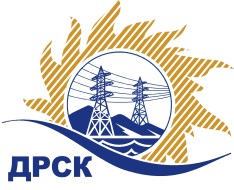 Акционерное Общество«Дальневосточная распределительная сетевая  компания»(АО «ДРСК»)Протокол заседания комиссии по вскрытию конвертов, поступивших на запрос цен г. БлаговещенскСПОСОБ И ПРЕДМЕТ ЗАКУПКИ: Открытый запрос цен на право заключение договора на выполнение работ «Мероприятия по строительству и реконструкции для технологического присоединения потребителей (в том числе ПИР) на территории СП ЦЭС для нужд филиала "ХЭС" (Тополево с, Дальневосточная ул.; в р-не с. Заозерное; Черная Речка с; Тополево с, ул. Молодежная; Вятское с; с/т "Авангард"; ст "Березка", г. Хабаровск, ул. Усадебная, дом № 22)»,   закупка 2035 р. 2.1.1 ГКПЗ 2017 г.ПРИСУТСТВОВАЛИ:  два члена постоянно действующей Закупочной комиссии АО «ДРСК» 2 уровня   Информация о результатах вскрытия конвертов:В адрес Организатора закупки поступило 3 (три) Заявки на участие в закупке, конверты с которыми были размещены в электронном виде на Торговой площадке Системы www.b2b-energo.ru. Вскрытие конвертов было осуществлено в электронном сейфе Организатора закупки на Торговой площадке Системы www.b2b-energo.ru автоматически.Дата и время начала процедуры вскрытия конвертов с заявками на участие в закупке: 10:00  (время благовещенское) 09.03.2017 г. – (было продлено на 28 мин., 47 cек.)Место проведения процедуры вскрытия конвертов с заявками участников: Торговая площадка Системы www.b2b-energo.ruВ конвертах обнаружены заявки следующих участников:Ответственный секретарь Закупочной комиссии 2 уровня АО «ДРСК»	                          М.Г. ЕлисееваИсп.. Коротаева Т.В.(4162) 397-205№ 323/УКС-В  «09» марта 2017№Наименование участника и его адресЦена заявки на участие в закупке1ООО "Энерго-Сеть" (680014, Хабаровский край, г. Хабаровск, пр-кт 60-лет Октября, д. 170, стр. З)Заявка, подана 07.03.2017 в 03:58
1 670 000,00 руб. без учета НДС(НДС не облагается)2ООО "ЭВЕРЕСТЭНЕРГОСТРОЙ" (680022, Россия, Хабаровский край, г. Хабаровск, ул. Охотничья, д. 15, оф. 5)Заявка, подана 07.03.2017 в 03:37
2 006 000,00 руб. с учетом  НДС 1 700 000,00 руб. без учета НДС3ООО "ЭТК Энерготранс" (680054, г. Хабаровск, ул. Трехгорная 8)Заявка, подана 05.03.2017 в 11:30
2 187 897,00 руб. с учетом НДС 1 854 150,00 руб. без учета НДС